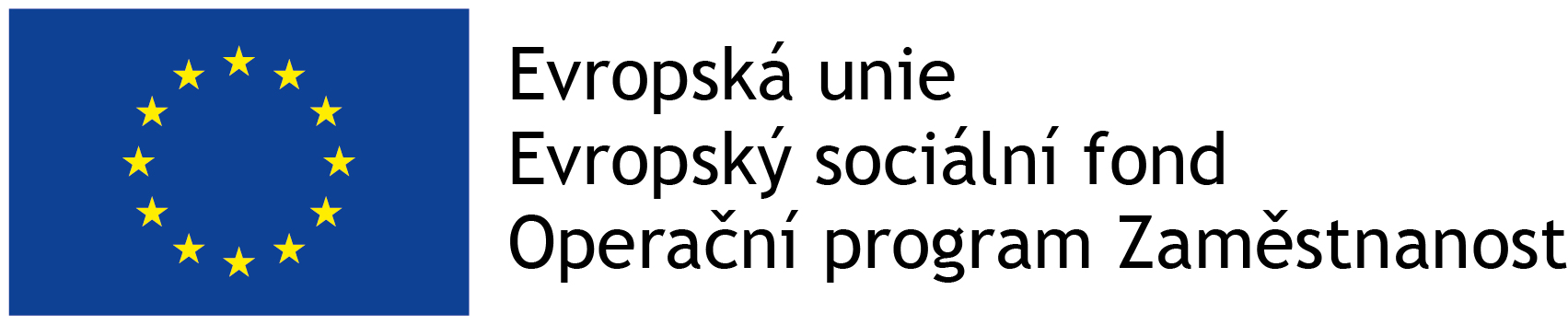 Název projektu: Rozvoj kompetencí ve FOREZRegistrační číslo: CZ.03.1.52/0.0/0.0/19_097/0013156, Operační program Zaměstnanost, Výzva č. 97 Podnikové vzdělávání zaměstnancůZahájení projektu: 1. 7. 2020
Popis projektu

Cílem projektu je realizace vzdělávacích aktivit, které povedou ke zvýšení kvalifikace a odbornosti našich zaměstnanců.Do projektu bude zapojeno celkem 278 zaměstnanců společnosti. Zapojeni zaměstnanci se budou účastnit vzdělávacích kurzů z těchto oblastí: - Obecné IT- Měkké a manažerské dovednosti- Jazykové vzdělávání- Účetní, ekonomické a právní kurzy- Technické a jiné odborné vzdělávání- Interní lektor.Realizátor projektuNázev: FOREZ s.r.o.
IČ: 64788342
Adresa: Ostrov 2, 561 22 OstrovKontaktní osoba: Mgr. Leona Matějíčková, tel: +420 778 719 197, mail: leona.matejickova@forez.cz